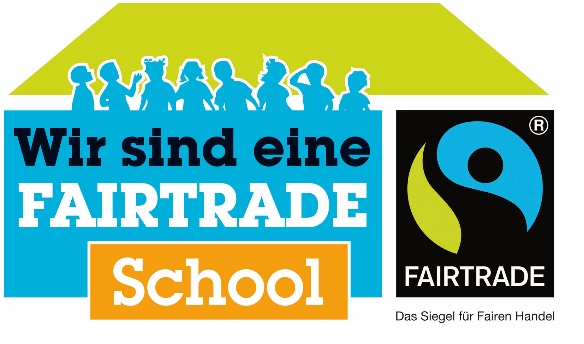 FAIRTRADE-Schulteam bzw. AnsprechpersonSchulnameOrt, DatumFAIRTRADE-AnsprechpartnerIn oder Schulteam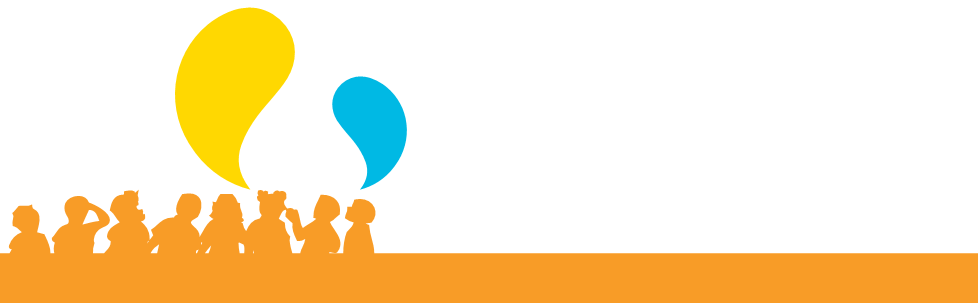 NameFunktionE-Mail